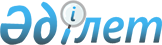 О внесении изменений в решение маслихата района Байдибек от 22 декабря 2023 года № 11/49 "О районном бюджете на 2024-2026 годы"Решение Байдибекского районного маслихата Туркестанской области от 23 апреля 2024 года № 16/75
      Маслихат района Байдибек РЕШИЛ:
      1. Утвердить районный бюджет района Байдибек на 2024-2026 годы согласно приложениям 1, 2 и 3 соответственно, в том числе на 2024 годов следующих объемах:
      пункт 1 изложить в новой редакции:
      1) доходы – 9 160 814 тысяч тенге, в том числе по:
      налоговым поступлениям – 1 886 321 тысяч тенге;
      неналоговым поступлениям – 21 503 тысяч тенге;
      поступлениям трансфертов – 7 244 398 тысяч тенге;
      2) затраты – 9 386 148 тысяч тенге;
      3) чистое бюджетное кредитование – 602 329 тысяч тенге:
      бюджетные кредиты – 747 630;
      погашение бюджетных кредитов – 145 301 тысяч тенге;
      4) сальдо по операциям с финансовыми активами – 0:
      приобретение финансовых активов – 0;
      поступление от продажи финансовых активов государства – 0;
      5) дефицит (профицит) бюджета – - 827 663 тысяч тенге;
      6) финансирование дефицита (использование профицита) бюджета – 827 663 тысяч тенге, в том числе:
      поступление займов – 972 938 тысяч тенге;
      погашение займов – 155 651 тысяч тенге;
      используемые остатки бюджетных средств – 10 376 тысяч тенге.
      пункт 2 изложить в новой редакции:
       "2. Установить на 2024 год норматив распределения общей суммы поступлений индивидуального подоходного налога и социального налога:
       - Корпоративный подоходный налог с юридических лиц, за исключением доходов от крупных субъектов хозяйствования и организаций нефтяного сектора в областной бюджет 50 процент, в бюджет района 50 процент.
       - Индивидуальный подоходный налог с доходов, облагаемых у источника выплаты в областной бюджет 55,9 процент, в бюджет района 44,1 процент;
      - Индивидуальный подоходный налог с доходов иностранных граждан, не облагаемых у источника выплатыв областной бюджет 46,9 процент, в бюджет района 53,1 процент.
      - Социальный налог в областной бюджет 52,1 процент, в бюджет района 47,9 процент.
      Приложение 1,4 к указанному решению изложить в новой редакции согласно приложению 1,2 к настоящему решению.
      2. Настоящее решение вводится в действие с 1 января 2024 года.  Районный бюджет на 2024 год Перечень бюджетных программ развития районного бюджета на 2024-2026 годы с разделением на бюджетные программы, направленные на реализацию бюджетных инвестиционных проектов (программ)
					© 2012. РГП на ПХВ «Институт законодательства и правовой информации Республики Казахстан» Министерства юстиции Республики Казахстан
				
      Председатель маслихата района Байдибек

И.Туймебаев
Приложение 1 к решению
маслихата района Байдибек
23 апреля 2024 года №16/75Приложение 1 к решению
маслихата района Байдибек
22 декабря 2023 года №11/49
Категория 
Категория 
Категория 
Категория 
Категория 
Сумма, тысяч тенге
Класс
Класс
Класс
Класс
Сумма, тысяч тенге
Подкласс
Подкласс
Подкласс
Сумма, тысяч тенге
Наименование
Наименование
Сумма, тысяч тенге
1
1
1
2
2
3
1. Доходы
1. Доходы
9160814
1
Налоговые поступления
Налоговые поступления
1886321
01
Подоходный налог
Подоходный налог
931127
1
Корпоративный подоходный налог
Корпоративный подоходный налог
310060
2
Индивидуальный подоходный налог
Индивидуальный подоходный налог
621067
03
Социальный налог
Социальный налог
658842
1
Социальный налог
Социальный налог
658842
04
Hалоги на собственность
Hалоги на собственность
246000
1
Hалоги на имущество
Hалоги на имущество
246000
05
Внутренние налоги на товары, работы и услуги
Внутренние налоги на товары, работы и услуги
18352
2
Акцизы
Акцизы
5550
4
Сборы за ведение предпринимательской и профессиональной деятельности
Сборы за ведение предпринимательской и профессиональной деятельности
12802
08
Обязательные платежи, взимаемые за совершение юридически значимых действий и (или) выдачу документов уполномоченными на то государственными органами или должностными лицами
Обязательные платежи, взимаемые за совершение юридически значимых действий и (или) выдачу документов уполномоченными на то государственными органами или должностными лицами
32000
1
Государственная пошлина
Государственная пошлина
32000
2
Неналоговые поступления
Неналоговые поступления
21503
01
Доходы от государственной собственности
Доходы от государственной собственности
4813
1
Поступления части чистого дохода государственных предприятий
Поступления части чистого дохода государственных предприятий
135
5
Доходы от аренды имущества, находящегося в государственной собственности
Доходы от аренды имущества, находящегося в государственной собственности
4542
7
Вознаграждения по кредитам, выданным из государственного бюджета
Вознаграждения по кредитам, выданным из государственного бюджета
136
04
Штрафы, пени, санкции, взыскания, налагаемые государственными учреждениями, финансируемыми из государственного бюджета, а также содержащимися и финансируемыми из бюджета (сметы расходов) Национального Банка Республики Казахстан
Штрафы, пени, санкции, взыскания, налагаемые государственными учреждениями, финансируемыми из государственного бюджета, а также содержащимися и финансируемыми из бюджета (сметы расходов) Национального Банка Республики Казахстан
837
1
Штрафы, пени, санкции, взыскания, налагаемые государственными учреждениями, финансируемыми из государственного бюджета, а также содержащимися и финансируемыми из бюджета (сметы расходов) Национального Банка Республики Казахстан, за исключением поступлений от организаций нефтяного сектора, в Фонд компенсации потерпевшим, Фонд поддержки инфраструктуры образования и Специальный государственный фонд
Штрафы, пени, санкции, взыскания, налагаемые государственными учреждениями, финансируемыми из государственного бюджета, а также содержащимися и финансируемыми из бюджета (сметы расходов) Национального Банка Республики Казахстан, за исключением поступлений от организаций нефтяного сектора, в Фонд компенсации потерпевшим, Фонд поддержки инфраструктуры образования и Специальный государственный фонд
837
06
Прочие неналоговые поступления
Прочие неналоговые поступления
15853
1
Прочие неналоговые поступления
Прочие неналоговые поступления
15853
3
Поступления от продажи основного капитала
Поступления от продажи основного капитала
8592
01
Продажа государственного имущества, закрепленного за государственными учреждениями
Продажа государственного имущества, закрепленного за государственными учреждениями
8592
1
Продажа государственного имущества, закрепленного за государственными учреждениями
Продажа государственного имущества, закрепленного за государственными учреждениями
8592
4
Поступления трансфертов 
Поступления трансфертов 
7244398
02
Трансферты из вышестоящих органов государственного управления
Трансферты из вышестоящих органов государственного управления
7244398
2
Трансферты из областного бюджета
Трансферты из областного бюджета
7244398
 Функциональная группа
 Функциональная группа
 Функциональная группа
 Функциональная группа
 Функциональная группа
Сумма, тысяч тенге
Функциональная подгруппа
Функциональная подгруппа
Функциональная подгруппа
Функциональная подгруппа
Сумма, тысяч тенге
Администратор бюджетных программ
Администратор бюджетных программ
Администратор бюджетных программ
Сумма, тысяч тенге
Программа
Программа
Сумма, тысяч тенге
Наименование 
Сумма, тысяч тенге
2. Затраты
9 386 148
01
Государственные услуги общего характера
888127
1
Представительные, исполнительные и другие органы, выполняющие общие функции государственного управления
397037
112
Аппарат маслихата района (города областного значения)
66258
001
Услуги по обеспечению деятельности маслихата района (города областного значения)
64534
003
Капитальные расходы государственного органа
1724
122
Аппарат акима района (города областного значения)
330779
001
Услуги по обеспечению деятельности акима района (города областного значения)
279492
003
Капитальные расходы государственного органа
50453
113
Целевые текущие трансферты нижестоящим бюджетам
834
2
Финансовая деятельность
1660
459
Отдел экономики и финансов района (города областного значения)
1660
003
Проведение оценки имущества в целях налогообложения
1460
010
Приватизация, управление коммунальным имуществом, постприватизационная деятельность и регулирование споров, связанных с этим
200
9
Прочие государственные услуги общего характера
489430
454
Отдел предпринимательства и сельского хозяйства района (города областного значения)
81685
001
Услуги по реализации государственной политики на местном уровне в области развития предпринимательства и сельского хозяйства
81685
007
Капитальные расходы государственного органа
170
458
Отдел жилищно-коммунального хозяйства, пассажирского транспорта и автомобильных дорог района (города областного значения)
342371
001
Услуги по реализации государственной политики на местном уровне в области жилищно-коммунального хозяйства, пассажирского транспорта и автомобильных дорог 
69360
013
Капитальные расходы государственного органа
775
113
Целевые текущие трансферты нижестоящим бюджетам
272236
459
Отдел экономики и финансов района (города областного значения)
65204
001
Услуги по реализации государственной политики в области формирования и развития экономической политики, государственного планирования, исполнения бюджета и управления коммунальной собственностью района (города областного значения)
62304
015
Капитальные расходы государственного органа
2900
02
Оборона
36089
1
Военные нужды
30975
122
Аппарат акима района (города областного значения)
30975
005
Мероприятия в рамках исполнения всеобщей воинской обязанности
30975
2
Организация работы по чрезвычайным ситуациям
5114
122
Аппарат акима района (города областного значения)
5114
006
Предупреждение и ликвидация чрезвычайных ситуаций масштаба района (города областного значения)
771
007
Мероприятия по профилактике и тушению степных пожаров районного (городского) масштаба, а также пожаров в населенных пунктах, в которых не созданы органы государственной противопожарной службы
4343
06
Социальная помощь и социальное обеспечение
1270450
1
Социальное обеспечение
174077
451
Отдел занятости и социальных программ района (города областного значения)
174077
005
Государственная адресная социальная помощь
174077
2
Социальная помощь
1024533
451
Отдел занятости и социальных программ района (города областного значения)
1024533
004
Оказание социальной помощи на приобретение топлива специалистам здравоохранения, образования, социального обеспечения, культуры, спорта и ветеринарии в сельской местности в соответствии с законодательством Республики Казахстан
25859
006
Оказание жилищной помощи
5000
007
Социальная помощь отдельным категориям нуждающихся граждан по решениям местных представительных органов
182070
010
Материальное обеспечение детей-инвалидов, воспитывающихся и обучающихся на дому
2692
015
Территориальные центры социального обслуживания пенсионеров и лиц с инвалидностью
227935
017
Обеспечение нуждающихся инвалидов обязательными гигиеническими средствами и предоставление услуг специалистами жестового языка, индивидуальными помощниками в соответствии с индивидуальной программой реабилитации инвалида
580977
9
Прочие услуги в области социальной помощи и социального обеспечения
71840
451
Отдел занятости и социальных программ района (города областного значения)
71840
001
Услуги по реализации государственной политики на местном уровне в области обеспечения занятости и реализации социальных программ для населения
68517
011
Оплата услуг по зачислению, выплате и доставке пособий и других социальных выплат
1001
021
Капитальные расходы государственного органа
11
067
Капитальные расходы подведомственных государственных учреждений и организаций
2311
07
Жилищно-коммунальное хозяйство
2054301
1
Жилищное хозяйство
604289
458
Отдел жилищно-коммунального хозяйства, пассажирского транспорта и автомобильных дорог района (города областного значения)
294043
002
Изъятие, в том числе путем выкупа земельных участков для государственных надобностей и связанное с этим отчуждение недвижимого имущества
294043
472
Отдел строительства, архитектуры и градостроительства района (города областного значения)
310246
004
Проектирование, развитие и (или) обустройство инженерно-коммуникационной инфраструктуры
6081
098
Приобретение жилья коммунального жилищного фонда
304165
2
Коммунальное хозяйство
989948
458
Отдел жилищно-коммунального хозяйства, пассажирского транспорта и автомобильных дорог района (города областного значения)
989948
012
Функционирование системы водоснабжения и водоотведения
363189
027
Организация эксплуатации сетей газификации, находящихся в коммунальной собственности районов (городов областного значения)
4569
028
Развитие коммунального хозяйства
30000
058
Развитие системы водоснабжения и водоотведения в сельских населенных пунктах
592190
3
Благоустройство населенных пунктов
460064
458
Отдел жилищно-коммунального хозяйства, пассажирского транспорта и автомобильных дорог района (города областного значения)
460064
015
Освещение улиц в населенных пунктах
74165
016
Обеспечение санитарии населенных пунктов
13848
017
Содержание мест захоронений и захоронение безродных
39888
018
Благоустройство и озеленение населенных пунктов
332163
08
Культура, спорт, туризм и информационное пространство
775591
1
Деятельность в области культуры
376615
457
Отдел культуры, развития языков, физической культуры и спорта района (города областного значения)
376615
003
Поддержка культурно-досуговой работы
376615
2
Спорт
18568
457
Отдел физической культуры и спорта района (города областного значения)
9668
009
Проведение спортивных соревнований на районном (города областного значения) уровне
6408
010
Подготовка и участие членов сборных команд района (города областного значения) по различным видам спорта на областных спортивных соревнованиях
3260
472
Отдел строительства, архитектуры и градостроительства района (города областного значения)
8900
008
Развитие объектов спорта
8900
3
Информационное пространство
198451
456
Отдел внутренней политики района (города областного значения)
33000
002
Услуги по проведению государственной информационной политики
33000
457
Отдел культуры, развития языков, физической культуры и спорта района (города областного значения)
165451
006
Функционирование районных (городских) библиотек
145908
007
Развитие государственного языка и других языков народа Казахстана
19543
9
Прочие услуги по организации культуры, спорта, туризма и информационного пространства
181957
456
Отдел внутренней политики района (города областного значения)
137489
001
Услуги по реализации государственной политики на местном уровне в области информации, укрепления государственности и формирования социального оптимизма граждан
57061
003
Реализация мероприятий в сфере молодежной политики
71810
006
Капитальные расходы государственного органа
705
032
Капитальные расходы подведомственных государственных учреждений и организаций
7913
457
Отдел культуры, развития языков, физической культуры и спорта района (города областного значения)
44468
001
Услуги по реализации государственной политики на местном уровне в области культуры, развития языков, физической культуры и спорта
28313
032
Капитальные расходы подведомственных государственных учреждений и организаций
16155
09
Топливно-энергетический комплекс и недропользование
2245608
9
Прочие услуги в области топливно-энергетического комплекса и недропользования
2245608
458
Отдел жилищно-коммунального хозяйства, пассажирского транспорта и автомобильных дорог района (города областного значения)
2245608
036
Развитие газотранспортной системы 
2245608
10
Сельское, водное, лесное, рыбное хозяйство, особо охраняемые природные территории, охрана окружающей среды и животного мира, земельные отношения
137715
6
Земельные отношения
56982
463
Отдел земельных отношений района (города областного значения)
56982
001
Услуги по реализации государственной политики в области регулирования земельных отношений на территории района (города областного значения)
30192
003
Земельно-хозяйственное устройство населенных пунктов
26185
007
Капитальные расходы государственного органа
605
9
Прочие услуги в области сельского, водного, лесного, рыбного хозяйства, охраны окружающей среды и земельных отношений
80733
459
Отдел экономики и финансов района (города областного значения)
80733
099
Реализация мер по оказанию социальной поддержки специалистов
80733
11
Промышленность, архитектурная, градостроительная и строительная деятельность
116919
2
Архитектурная, градостроительная и строительная деятельность
116919
472
Отдел строительства, архитектуры и градостроительства района (города областного значения)
116919
001
Услуги по реализации государственной политики в области строительства, архитектуры и градостроительства на местном уровне
98414
013
Разработка схем градостроительного развития территории района, генеральных планов городов районного (областного) значения, поселков и иных сельских населенных пунктов
17905
015
Капитальные расходы государственного органа
600
12
Транспорт и коммуникации
295651
1
Автомобильный транспорт
295651
458
Отдел жилищно-коммунального хозяйства, пассажирского транспорта и автомобильных дорог района (города областного значения)
295651
023
Обеспечение функционирования автомобильных дорог
53129
045
Капитальный и средний ремонт автомобильных дорог районного значения и улиц населенных пунктов
242522
13
Прочие
988304
9
Прочие
988304
458
Отдел жилищно-коммунального хозяйства, пассажирского транспорта и автомобильных дорог района (города областного значения)
652304
062
Реализация мероприятий по социальной и инженерной инфраструктуре в сельских населенных пунктах в рамках проекта "Ауыл-Ел бесігі"
541419
064
Развитие социальной и инженерной инфраструктуры в сельских населенных пунктах в рамках проекта "Ауыл-Ел бесігі"
110885
459
Отдел экономики и финансов района (города областного значения)
36000
012
Резерв местного исполнительного органа района (города областного значения)
36000
472
Отдел строительства, архитектуры и градостроительства района (города областного значения)
300000
079
Развитие социальной и инженерной инфраструктуры в сельских населенных пунктах в рамках проекта "Ауыл-Ел бесігі"
300000
14
Обслуживание долга
136
1
Обслуживание долга
136
459
Отдел экономики и финансов района (города областного значения)
136
021
Обслуживание долга местных исполнительных органов по выплате вознаграждений и иных платежей по займам из областного бюджета
136
15
Трансферты
577257
1
Трансферты
577257
459
Отдел экономики и финансов района (города областного значения)
577257
006
Возврат неиспользованных (недоиспользованных) целевых трансфертов
26
024
Целевые текущие трансферты из нижестоящего бюджета на компенсацию потерь вышестоящего бюджета в связи с изменением законодательства
62300
038
Субвенции
514931
3. Чистое бюджетное кредитование
602329
Функциональная группа
Функциональная группа
Функциональная группа
Функциональная группа
Функциональная группа
Сумма, тысяч тенге
Функциональная подгруппа
Функциональная подгруппа
Функциональная подгруппа
Функциональная подгруппа
Сумма, тысяч тенге
Администратор бюджетных программ
Администратор бюджетных программ
Администратор бюджетных программ
Сумма, тысяч тенге
Программа
Программа
Сумма, тысяч тенге
Наименование
Сумма, тысяч тенге
Бюджетные кредиты
747630
10
Сельское, водное, лесное, рыбное хозяйство, особо охраняемые природные территории, охрана окружающей среды и животного мира, земельные отношения
747630
1
Сельское хозяйство
747630
459
Отдел экономики и финансов района (города областного значения)
747630
018
Бюджетные кредиты для реализации мер социальной поддержки специалистов
747630
Категория
Категория
Категория
Категория
Категория
Сумма, тысяч тенге
Класс
Класс
Класс
Класс
Сумма, тысяч тенге
Подкласс
Подкласс
Подкласс
Сумма, тысяч тенге
Специфика
Специфика
Сумма, тысяч тенге
Наименование
Погашение бюджетных кредитов
145301
5
Погашение бюджетных кредитов
145301
01
Погашение бюджетных кредитов
145301
1
Погашение бюджетных кредитов, выданных из государственного бюджета
145301
13
Погашение бюджетных кредитов, выданных из местного бюджета физическим лицам
145301
4. Сальдо по операциям с финансовыми активами
0
Функциональная группа
Функциональная группа
Функциональная группа
Функциональная группа
Функциональная группа
Сумма, тысяч тенге
Функциональная подгруппа
Функциональная подгруппа
Функциональная подгруппа
Функциональная подгруппа
Сумма, тысяч тенге
Администратор бюджетных программ
Администратор бюджетных программ
Администратор бюджетных программ
Сумма, тысяч тенге
Программа
Программа
Сумма, тысяч тенге
Наименование
Сумма, тысяч тенге
Приобретение финансовых активов 
0
Категория
Категория
Категория
Категория
Категория
Сумма, тысяч тенге
Класс
Класс
Класс
Класс
Сумма, тысяч тенге
Подкласс
Подкласс
Подкласс
Сумма, тысяч тенге
Специфика
Специфика
Сумма, тысяч тенге
Наименование
Поступления от продажи финансовых активов государства 
0
5. Дефицит (профицит) бюджета
-827663
6. Финансирование дефицита (использование профицита) бюджета
827663
Категория
Категория
Категория
Категория
Категория
Сумма, тысяч тенге
Класс
Класс
Класс
Класс
Сумма, тысяч тенге
Подкласс
Подкласс
Подкласс
Сумма, тысяч тенге
Специфика
Специфика
Сумма, тысяч тенге
Наименование
Поступление займов
972938
7
Поступления займов
972938
01
Внутренние государственные займы
972938
02
Договоры займа
972938
03
Займы, получаемые местным исполнительным органом района (города областного значения)
972938
Функциональная группа
Функциональная группа
Функциональная группа
Функциональная группа
Функциональная группа
Сумма, тысяч тенге
Функциональная подгруппа
Функциональная подгруппа
Функциональная подгруппа
Функциональная подгруппа
Сумма, тысяч тенге
Администратор бюджетных программ
Администратор бюджетных программ
Администратор бюджетных программ
Сумма, тысяч тенге
Программа
Программа
Сумма, тысяч тенге
Наименование 
Сумма, тысяч тенге
16
Погашение займов
155 651
1
Погашение займов
155 651
459
Отдел экономики и финансов района (города областного значения)
155 651
005
Погашение долга местного исполнительного органа перед вышестоящим бюджетом
155 651
022
Возврат неиспользованных бюджетных кредитов, выданных из местного бюджета
10350
Категория
Категория
Категория
Категория
Категория
Сумма, тысяч тенге
Класс
Класс
Класс
Класс
Сумма, тысяч тенге
Сумма, тысяч тенге
Подкласс
Подкласс
Подкласс
Сумма, тысяч тенге
Специфика
Специфика
Сумма, тысяч тенге
Наименование
8
Используемые остатки бюджетных средств
10376Приложение 1 к решению
маслихата района Байдибек
23апреля 2024 года №16/75Приложение 4 к решению
маслихата района Байдибек
22 декабря 2023 года №11/49
Функционалдық топ
Функционалдық топ
Функционалдық топ
Функционалдық топ
Функционалдық топ
Кіші функция
Кіші функция
Кіші функция
Кіші функция
Бюджеттік бағдарламалардың әкiмшiсi
Бюджеттік бағдарламалардың әкiмшiсi
Бюджеттік бағдарламалардың әкiмшiсi
Бағдарлама
Бағдарлама
Атауы
II. Затраты
Инвестиционные проекты
7
Жилищно-коммунальное хозяйство
1
Жилищное хозяйство
472
Отдел строительства, архитектуры и градостроительства района (города областного значения)
004
Проектирование, развитие и (или) обустройство инженерно-коммуникационной инфраструктуры
02
Коммунальное хозяйство
458
Отдел жилищно-коммунального хозяйства, пассажирского транспорта и автомобильных дорог района (города областного значения)
Развитие коммунального хозяйства
058
Развитие системы водоснабжения и водоотведения в сельских населенных пунктах
03
Благоустройство населенных пунктов
458
Отдел жилищно-коммунального хозяйства, пассажирского транспорта и автомобильных дорог района (города областного значения)
016
Обеспечение санитарии населенных пунктов
8
Культура, спорт, туризм и информационное пространство
02
Спорт
472
Отдел строительства, архитектуры и градостроительства района (города областного значения)
008
Развитие объектов спорта
9
Топливно-энергетический комплекс и недропользование
09
Прочие услуги в области топливно-энергетического комплекса и недропользования
458
Отдел жилищно-коммунального хозяйства, пассажирского транспорта и автомобильных дорог района (города областного значения)
036
Развитие газотранспортной системы
13
Прочие
9
Прочие
458
Отдел жилищно-коммунального хозяйства, пассажирского транспорта и автомобильных дорог района (города областного значения)
064
Развитие социальной и инженерной инфраструктуры в сельских населенных пунктах в рамках проекта "Ауыл-Ел бесігі"
472
Отдел строительства, архитектуры и градостроительства района (города областного значения)
079
Развитие социальной и инженерной инфраструктуры в сельских населенных пунктах в рамках проекта "Ауыл-Ел бесігі"